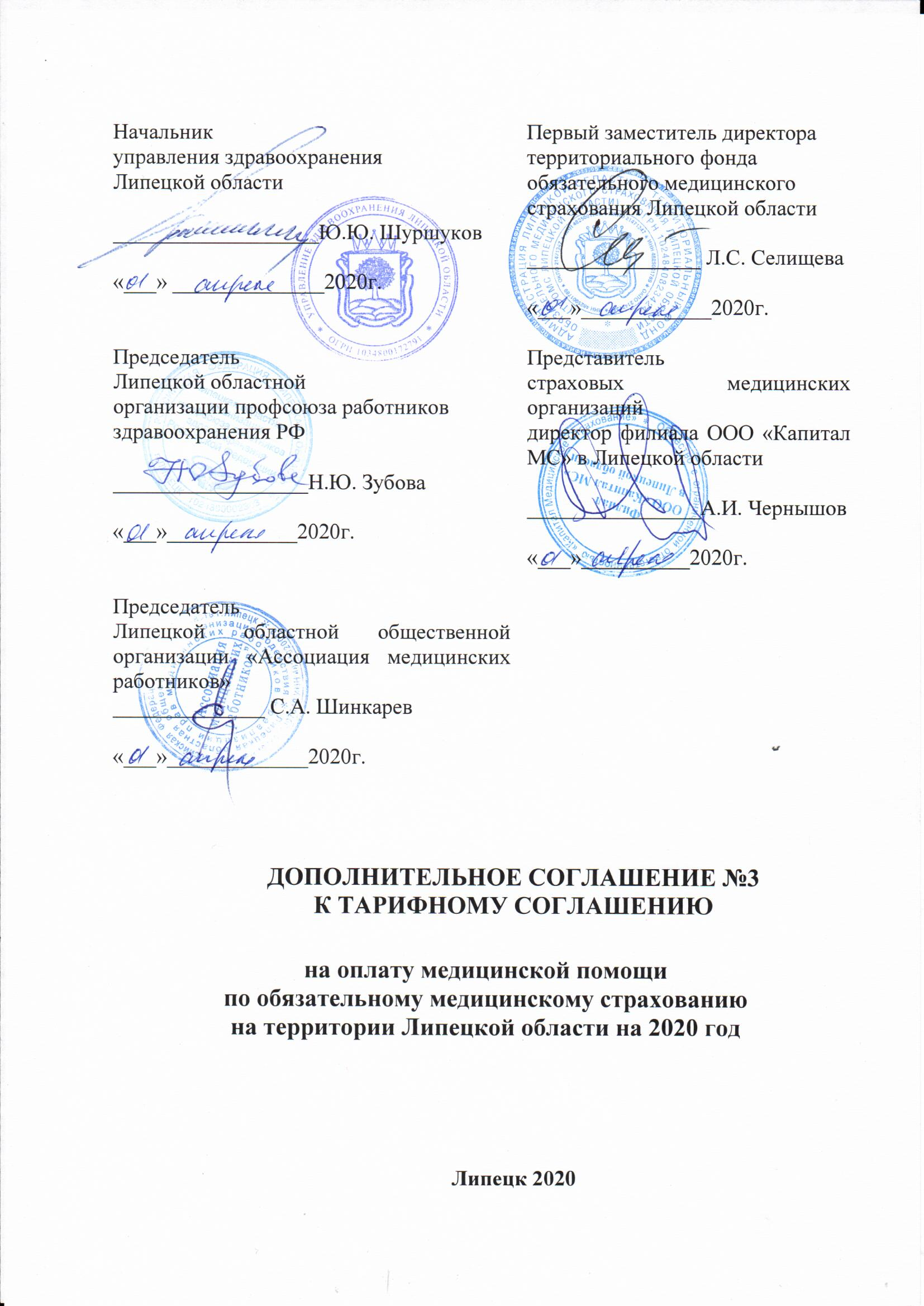 Управление здравоохранения Липецкой области в лице начальника управления Шуршукова Юрия Юрьевича, действующего на основании Положения, именуемое в дальнейшем «Управление», Территориальный фонд обязательного медицинского страхования Липецкой области в лице первого заместителя директора фонда Селищевой Людмилы Семеновны, действующей на основании Положения, именуемый в дальнейшем «ТФОМС», Страховые медицинские организации  в лице директора филиала ООО «Капитал МС» в Липецкой области Чернышова Александра Ивановича действующего на основании доверенности, именуемые в дальнейшем «Страховщики»,Липецкая областная общественная организация «Ассоциация медицинских работников» в лице председателя ассоциации Шинкарева Сергея Алексеевича, действующего на основании Устава,Липецкая областная организация профсоюза работников здравоохранения РФ в лице председателя Зубовой Натальи Юрьевны, действующей на основании Устава, именуемая в дальнейшем «Профсоюз», далее все вместе именуемые «Стороны» в соответствии со статьей 30 Федерального закона от 29.11.2010 № 326-ФЗ «Об обязательном медицинском страховании в Российской Федерации», Правилами обязательного медицинского страхования, утвержденными приказом Минздравсоцразвития РФ от 28.02.2019 №108н, Приказом Федерального фонда обязательного медицинского страхования от 21.11.2018г. №247 «Об установлении Требований к структуре и содержанию тарифного соглашения» заключили настоящее Дополнительное соглашение к Тарифному соглашению на оплату медицинской помощи по обязательному медицинскому страхованию на территории Липецкой области на 2020 год (далее Тарифное соглашение) о нижеследующем:1. Во исполнение поручения заместителя председателя правительства Российской Федерации Т.А. Голиковой от 26.03.2020г. ТГ-П12-2352кв, а также  в соответствии с письмом ФФОМС от 31.03.20г. № 4150/26-2/2274, внести следующие изменения и дополнения в Тарифное соглашение:-  пункт 3.1.3.3. «Тарифы на отдельные медицинские услуги» дополнить тарифом на оплату тестирования групп риска на выявление новой короновирусной инфекции (далее - COVID-19):- пункт 2.2.2. «Порядок оплаты амбулаторной медицинской помощи» дополнить подпунктом следующего содержания:Оплата тестирования групп риска на COVID-19 в лабораториях государственных и частных учреждений, не входящих в систему ОМС, осуществляется путем заключения договора между медицинской организацией и лабораторией по основаниям, предусмотренным частью 7 статьи 35 Федерального закона № 326-ФЗ», с оплатой по статье 226 «Прочие работы, услуги».- пункт 2.3.2 дополнить текстом следующего содержания:«Оплата случаев лечения короновирусной инфекции COVID-19Оплата легких случаев течения заболевания короновирусной инфекции COVID-19 осуществляется по подгруппе КСГ st23.004.1 «Пневмония, плеврит, другие болезни плевры (COVID-19)».Оплата среднетяжелых случаев течения заболевания короновирусной инфекции COVID-19 осуществляется по подгруппе КСГ st12.013.2 «Грипп и пневмония с синдромом органной дисфункции (среднетяжелое течение COVID-19)» с применением классификационного критерия «непрерывное проведение искусственной вентиляции легких в течение менее 120 часов».Оплата тяжелых случаев течения заболевания короновирусной инфекции COVID-19 осуществляется по подгруппе КСГ st12.013.1 «Грипп и пневмония с синдромом органной дисфункции (тяжелое течение COVID-19)» и применением классификационного критерия «непрерывное проведение искусственной вентиляции легких в течение 120 часов и более».Выделение данных подгрупп также осуществляется путем добавления ко всем кодам МКБ 10, включенным в соответствующую КСГ, в качестве нового классификационного критерия диагноза U07.1 «COVID-19».- пункт 3.2.2. дополнить следующими подгруппами КСГ:2. Настоящее дополнительное соглашение вступает в силу с момента его подписания и распространяет свое действие на правоотношения, возникшие с 01.04.2020г.3. Настоящее Соглашение изготовлено в пяти экземплярах, имеющих равную юридическую силу, по одному экземпляру для каждой из Сторон.КодНаименованиеТариф, руб.100400Тестирование групп риска на COVID-19464,05Код КСГНаименованиеКоэффициент относительной затратоемкости КСГst23.004.1Пневмония, плеврит, другие болезни плевры (COVID 19)3st23.004.2Пневмония, плеврит, другие болезни плевры1,25st12.013.1Грипп и пневмония с синдромом органной дисфункции (тяжелое течение COVID 19)6st12.013.2Грипп и пневмония с синдромом органной дисфункции (среднетяжелое течение COVID 19)5st12.013.3Грипп и пневмония с синдромом органной дисфункции4,11